Триместр2Образовательный минимумПредметИнформатика и ИКТКласс10Логика- это наука о законах и формах правильного мышления- это наука о законах и формах правильного мышленияЛогическое высказывание- это повествовательное предложение, про которое можно однозначно сказать, истинно оно или ложно.- это повествовательное предложение, про которое можно однозначно сказать, истинно оно или ложно.Алгебра логики- это математический аппарат, с помощью которого записывают, вычисляют, упрощают и преобразуют логические высказывания.- это математический аппарат, с помощью которого записывают, вычисляют, упрощают и преобразуют логические высказывания.Таблица истинности- это таблица, состоящая из двух частей: слева перечисляются все возможные значения исходной величины, а в последнем столбце записывают результат выполнения логической операции для каждого из этих вариантов- это таблица, состоящая из двух частей: слева перечисляются все возможные значения исходной величины, а в последнем столбце записывают результат выполнения логической операции для каждого из этих вариантовОперацию  «НЕ» называют отрицанием или инверсией  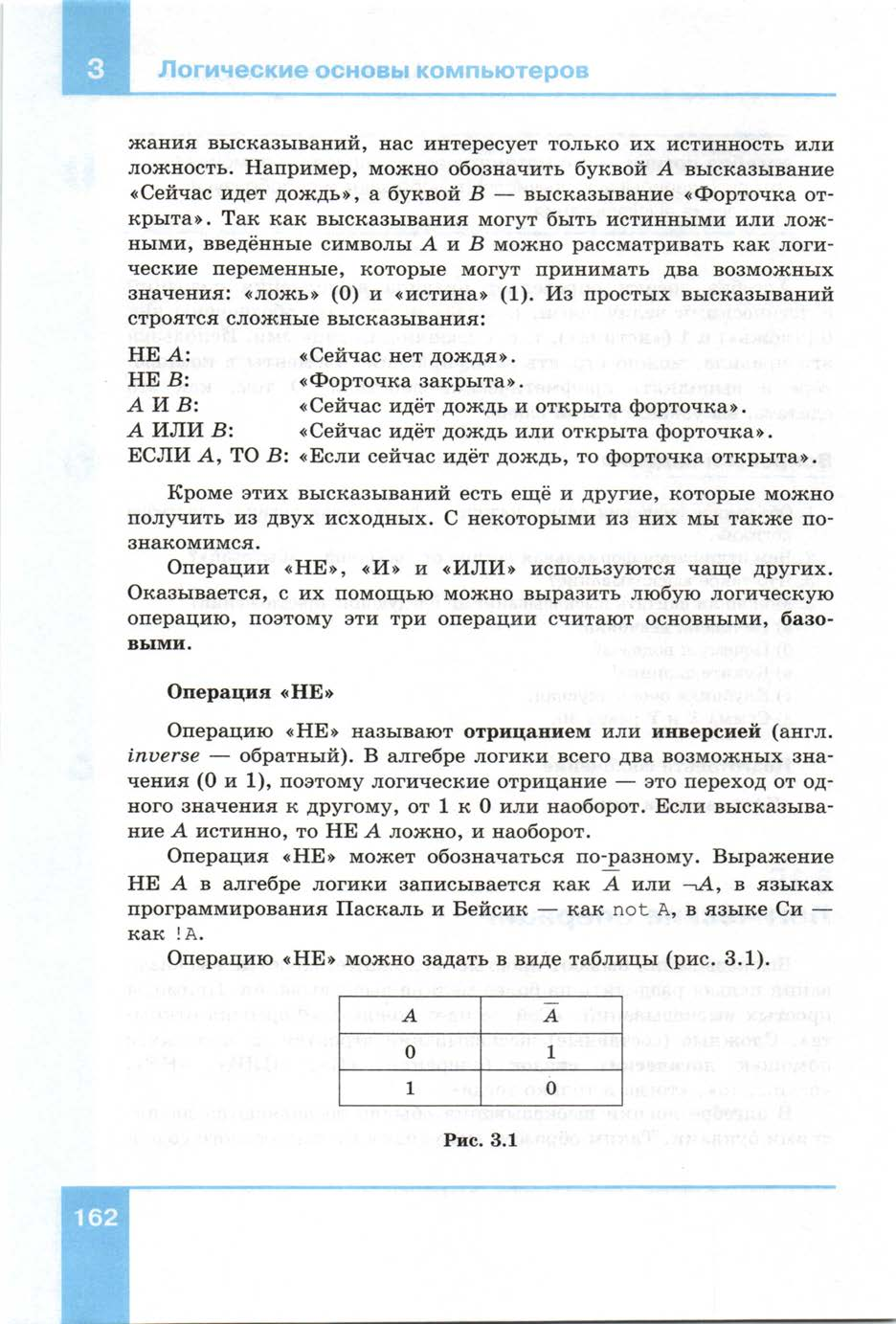 Операцию  «И» называют  логическим умножением или конъюнкция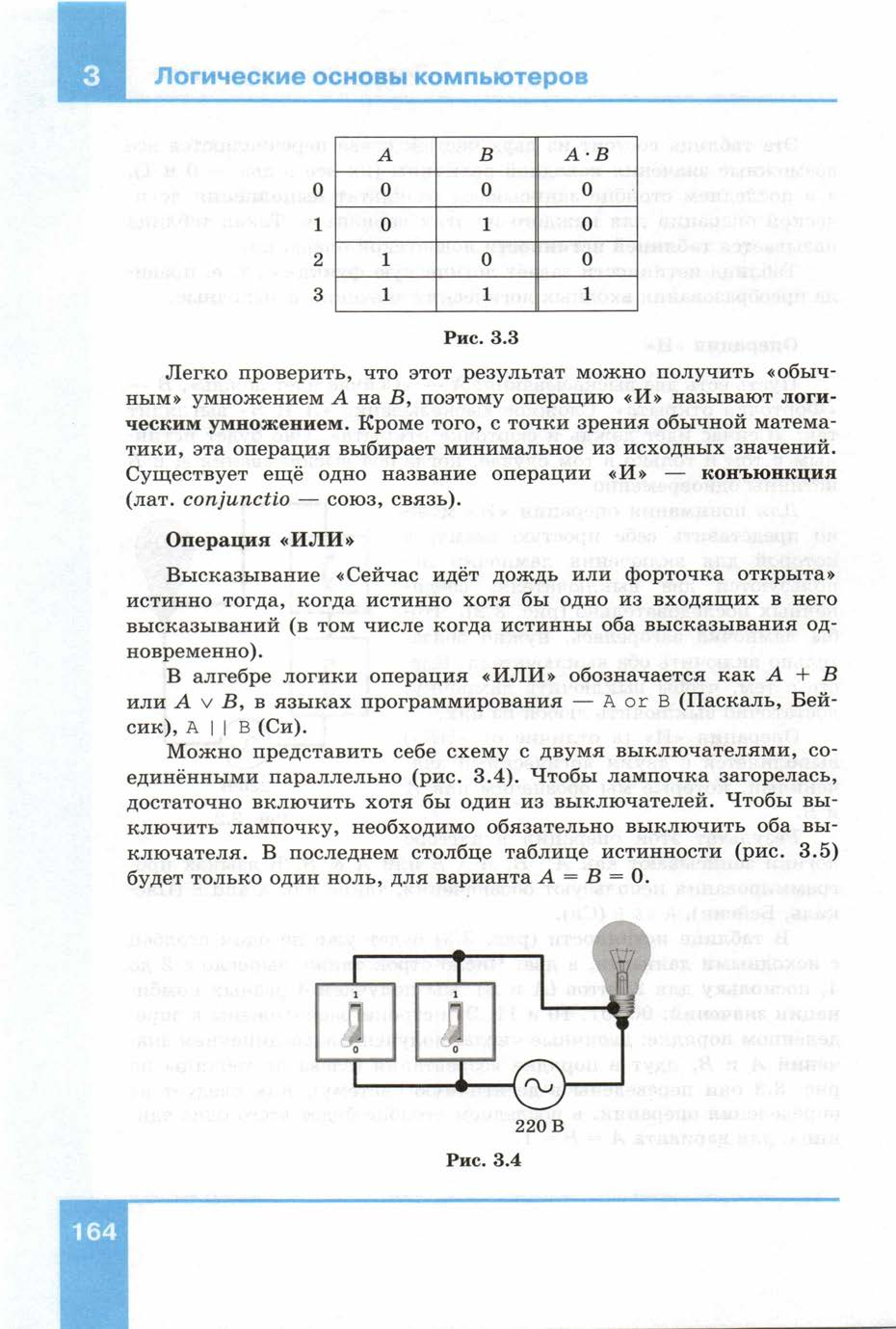 Операцию «ИЛИ» называют логическим сложением или дизъюнкция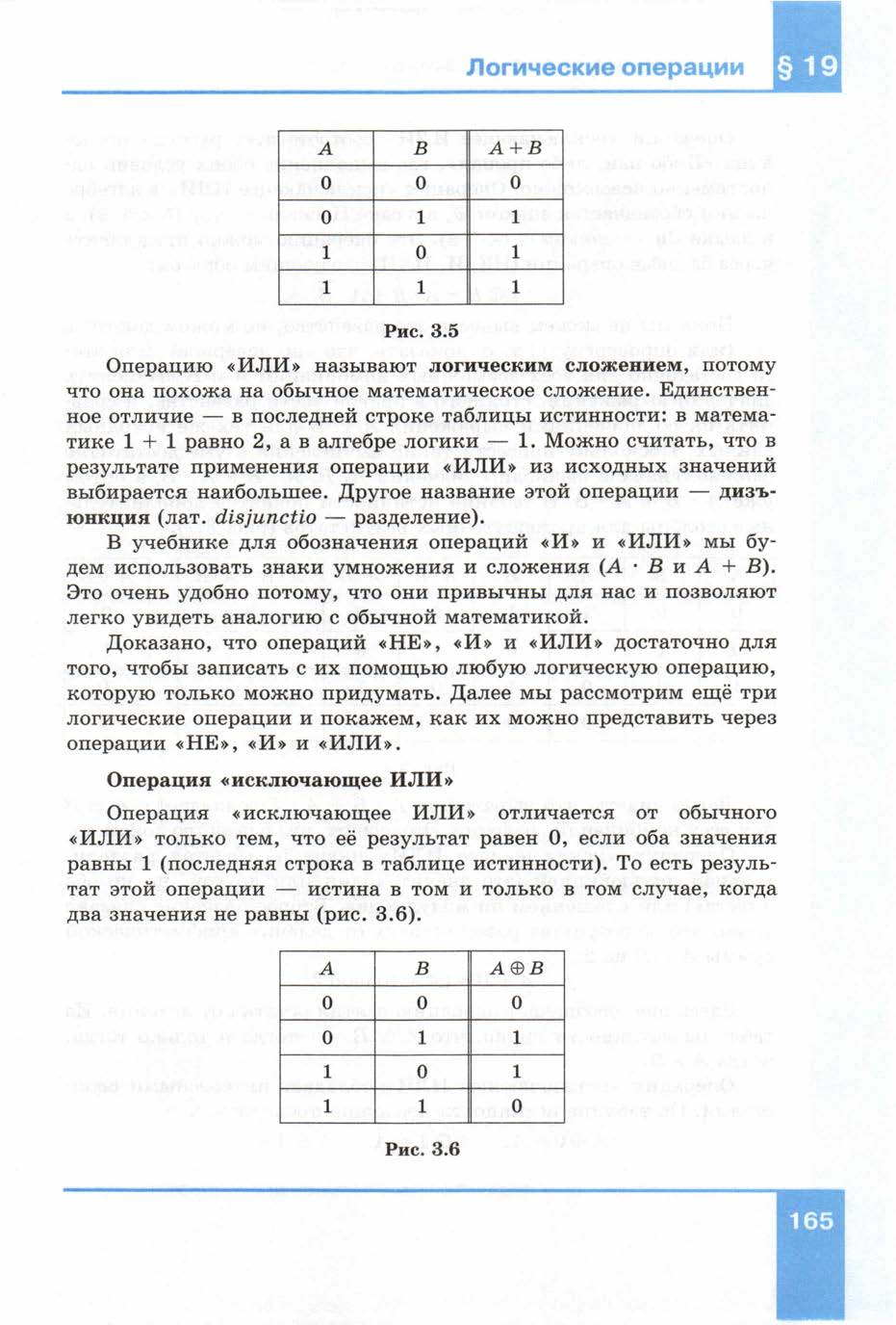 Импликация  или следование - это логическая операция, которая соответствует связке «если..., то». 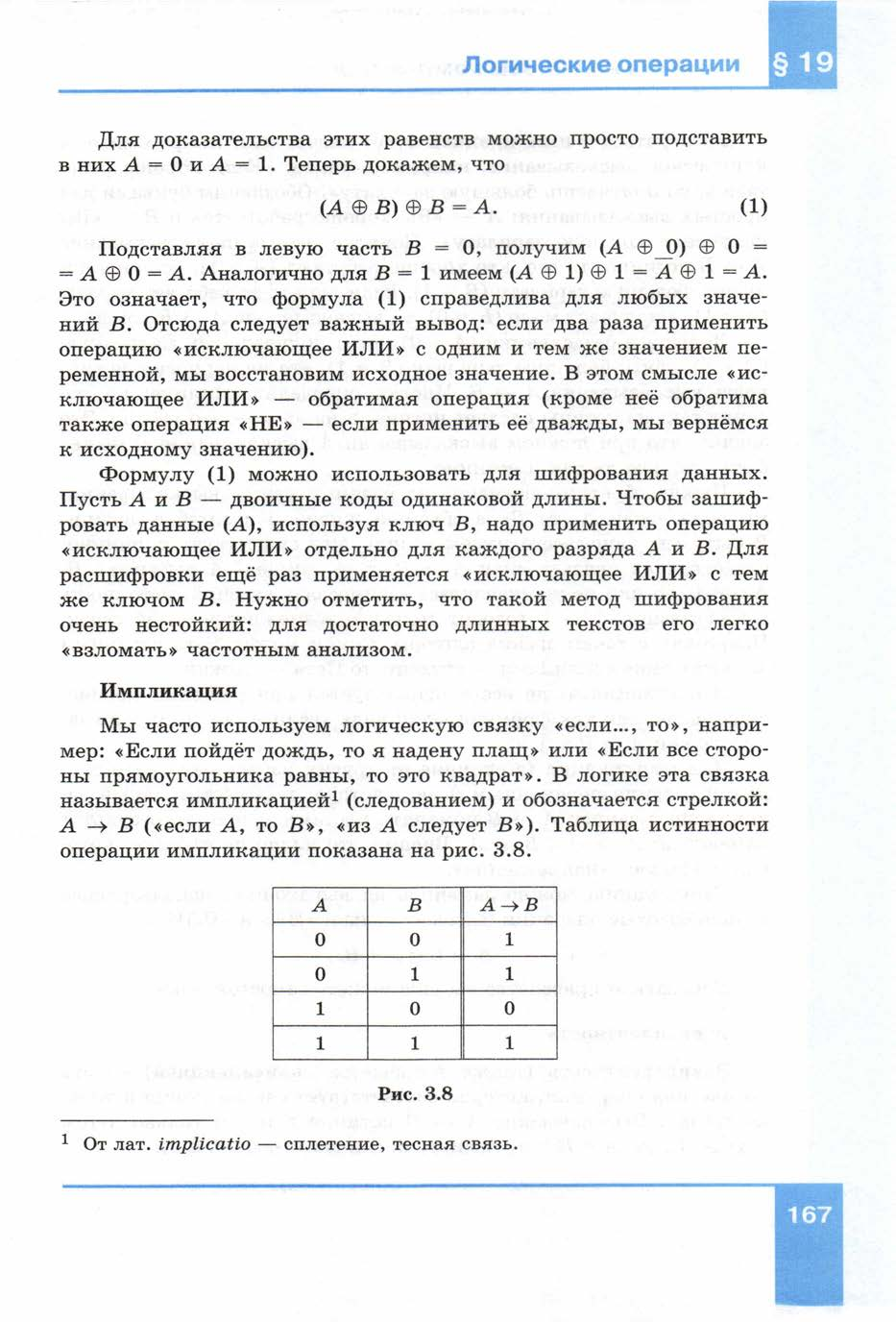 Эквивалентность или  равносильность- это логическая операция, которая соответствует связке «тогда и только тогда».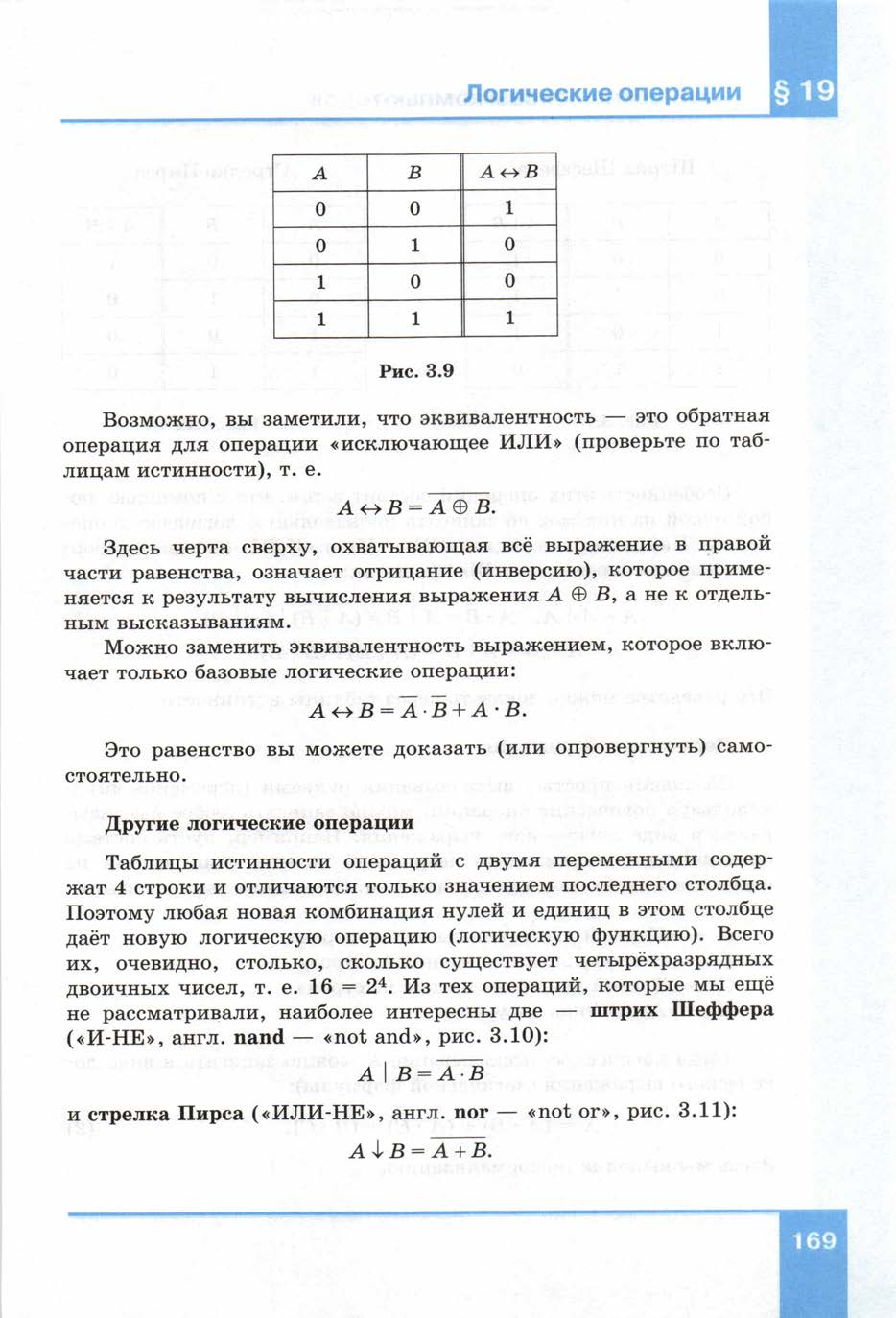 Логический элемент -  это электронное устройство, реализующее  одну из логических функцийЛогический элемент -  это электронное устройство, реализующее  одну из логических функций